(Ф 03.02 – 96) МІНІСТЕРСТВО ОСВІТИ І НАУКИ УКРАЇНИ Національний авіаційний університет Аерокосмічний факультет 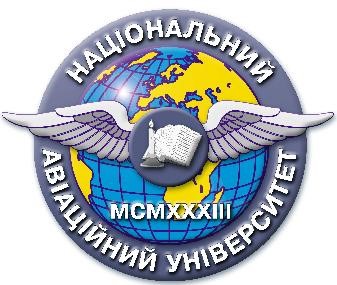 Система менеджменту якості НАВЧАЛЬНО-МЕТОДИЧНИЙ КОМПЛЕКС  
навчальної дисципліни Альтернативні джерела електричної енергіїОсвітній ступінь  БакалаврГалузь знань        14 «Електрична інженерія»Спеціальність      141 «Електроенергетика, електротехніка та електромеханіка »Освітня програма  «Електротехнічні системи електроспоживання»СМЯ НАУ НМК 07.01.07–01–2022 КИЇВ Навчально-методичний комплекс розробила: Старший викладач кафедри КЕСТ, 
канд. техн. наук	     		 ___________________ В’ячеслав ПАРАЩАНОВНавчально-методичний комплекс обговорено та схвалено на засіданні кафедри комп’ютеризованих електротехнічних систем та технологій  протокол № 13 від «22» серпня  2022 р.Завідувач кафедри                         ___________________ Володимир КВАСНІКОВГарант освітньої програми          ____________________ Сергій ЄГОРОВНавчально-методичний комплекс обговорено та схвалено на засіданні НМРР Аерокосмічного факультету, протокол № 1 від «08» вересня 2022 р.Голова НМРР                               ____________________ Катерина БАЛАЛАЄВАРівень документа – 3б Плановий термін між ревізіями – 1 рік Контрольний примірник  ЗМІСТ НАВЧАЛЬНО-МЕТОДИЧНОГО КОМПЛЕКСУДисципліна  «Безпека польотів на аеродромах цивільної авіації»Освітній ступінь Бакалавр Освітньо-професійна програма: «Електротехнічні системи електроспоживання» Галузь знань 14 «Електрична інженерія»Спеціальність 141 «Електроенергетика, електротехніка та електромеханіка»1)   ХХХ – скорочена назва дисципліни (перші літери кожного слова з назви дисципліни) 2)  Вказується дата затвердження до друку та номер справи у Номенклатурі справ кафедри  3)   Вказується дата розміщення у інституційному репозитарії АБО дата та місце розміщення на кафедрі 4)   У вигляді переліку теоретичних питань та типових завдань для розв’язку, з яких формуватимуться  білети для проведення модульної контрольної роботи № Складова комплексу Позначення  електронного файлу1) Наявність  Наявність  № Складова комплексу Позначення  електронного файлу1) друкований  вигляд2) електронний  вигляд3) 1 Робоча програма дисципліни та/або силабус 1601_АДЕ_2328.03.2023Дата публікація на сайті кафедри162 Курс лекцій або розширений план лекцій 2302_АДЕ_Л 3 Методичні рекомендації з підготовки студентів до практичних (семінарських) занять 2103_ АДЕ _ПЗ 4 Методичні рекомендації з виконання контрольних (домашніх) робіт для студентів заочної форми навчання 504_ АДЕ _КРз5 Методичні рекомендації до виконання курсової роботи04_ АДЕ _КР немає6 Завдання з дисципліни для поточного контролю (тести або практичні ситуаційні задачі) 506_ АДЕ _З 7 Модульні контрольні роботи4) 2007_ АДЕ МКР_1, МКР_2 8 Затверджені екзаменаційні білети 2008_немає 